§1925.  Equipment requirements for low-speed vehicles1.  Equipment required.  A low-speed vehicle registered pursuant to section 501, subsection 11 must be equipped with:A.  Brakes for each wheel;  [PL 2003, c. 397, §9 (NEW).]B.  Headlights that comply with section 1904;  [PL 2003, c. 397, §9 (NEW).]C.  An odometer;  [PL 2003, c. 397, §9 (NEW).]D.  One exterior rearview mirror;  [PL 2003, c. 397, §9 (NEW).]E.  One interior rearview mirror;  [PL 2003, c. 397, §9 (NEW).]F.  A parking brake;  [PL 2003, c. 397, §9 (NEW).]G.  Rear reflectors;  [PL 2003, c. 397, §9 (NEW).]H.  A safety glass windshield;  [PL 2003, c. 397, §9 (NEW).]I.  A speedometer;  [PL 2003, c. 397, §9 (NEW).]J.  Stop lamps;  [PL 2003, c. 397, §9 (NEW).]K.  Rear lights that comply with section 1905;  [PL 2003, c. 397, §9 (NEW).]L.  Seat belts and child restraint systems that comply with section 2081;  [PL 2003, c. 397, §9 (NEW).]M.  Turn signal lamps;  [PL 2003, c. 397, §9 (NEW).]N.  Windshield wipers; and  [PL 2003, c. 397, §9 (NEW).]O.  A vehicle identification number.  [PL 2003, c. 397, §9 (NEW).][PL 2003, c. 397, §9 (NEW).]2.  Working condition.  Equipment required in subsection 1 must be in good working condition.[PL 2003, c. 397, §9 (NEW).]Revisor's Note: §1925.  Nitrous oxide system (As enacted by PL 2003, c. 340, §4 is REALLOCATED TO TITLE 29-A, SECTION 1926)SECTION HISTORYRR 2003, c. 1, §29 (RAL). PL 2003, c. 340, §4 (NEW). PL 2003, c. 397, §9 (NEW). The State of Maine claims a copyright in its codified statutes. If you intend to republish this material, we require that you include the following disclaimer in your publication:All copyrights and other rights to statutory text are reserved by the State of Maine. The text included in this publication reflects changes made through the First Regular Session and the First Special Session of the131st Maine Legislature and is current through November 1, 2023
                    . The text is subject to change without notice. It is a version that has not been officially certified by the Secretary of State. Refer to the Maine Revised Statutes Annotated and supplements for certified text.
                The Office of the Revisor of Statutes also requests that you send us one copy of any statutory publication you may produce. Our goal is not to restrict publishing activity, but to keep track of who is publishing what, to identify any needless duplication and to preserve the State's copyright rights.PLEASE NOTE: The Revisor's Office cannot perform research for or provide legal advice or interpretation of Maine law to the public. If you need legal assistance, please contact a qualified attorney.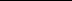 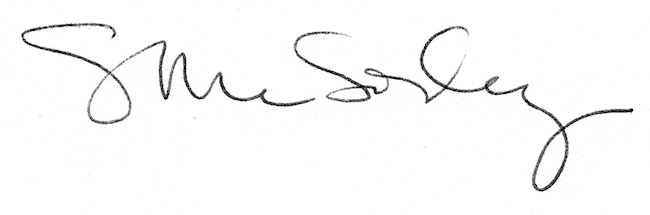 